Nomor		: 106/UN57.4.3/RT/2017				Magelang, 13 Juli 2017
Lampiran	: 1 lembarPerihal 	: PermohonanYth. Kepala Subbagian Tata Usaha dan Barang Milik NegaraBiro Umum dan KeuanganUniversitas TidarDengan hormat,Berkaitan dengan identitas gedung/ruang, diperlukan papan nama di depan gedung/ruang UPT Teknologi Informasi dan Komunikasi. Bersama surat ini, kami mengajukan permohonan pembuatan papan nama untuk UPT Teknologi Informasi dan Komunikasi. Desain dan ukuran sesuai dengan lampiran surat permohonan ini.Atas perhatian dan kerjasama Bapak, kami sampaikan terima kasih.KepalaSigit Joko Purnomo, S.T., M.T.NIK. 19770222 200510 5 C 123Lampiran surat nomor : 106/UN57.4.3/RT/2017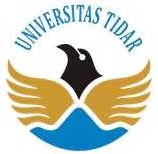 UNIT PELAKSANA TEKNIS (UPT)TEKNOLOGI INFORMASI DAN KOMUNIKASI (TIK)UNIVERSITAS TIDAR